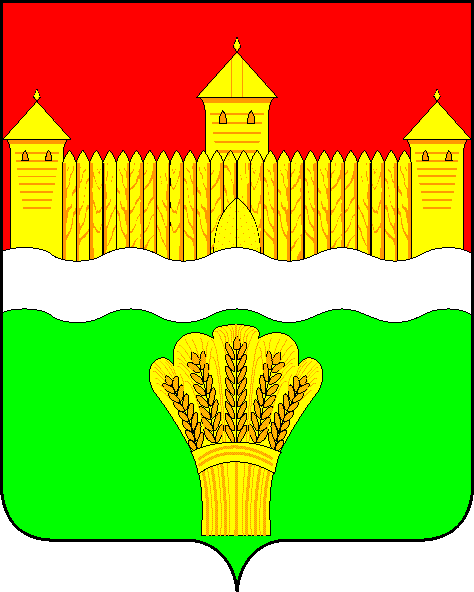 СОВЕТ НАРОДНЫХ ДЕПУТАТОВКЕМЕРОВСКОГО МУНИЦИПАЛЬНОГО РАЙОНАпятого созываСЕССИЯ № 42РЕШЕНИЕот «26» июня 2019 № 484г. КемеровоОб установлении меры социальной поддержки для отдельных категорий граждан при оплате коммунальной услуги поставка твердого топлива при наличии печного отопления в Кемеровском муниципальном районеРуководствуясь частью 5 статьи 20 Федерального закона от 06.10.2003 №131-ФЗ «Об общих принципах организации местного самоуправления в Российской Федерации», Уставом Кемеровского муниципального района, Совет народных депутатов Кемеровского муниципального районаРЕШИЛ:Установить дополнительную меру социальной поддержки гражданам, являющимся собственниками и (или) нанимателями жилых домов, а также гражданам, которым собственник предоставил право пользования жилым домом, в виде понижения платы за коммунальную услугу поставка твердого топлива при наличии печного отопления в пределах норматива потребления, рассчитанной по ценам, установленным региональной энергетической комиссией Кемеровской области, согласно приложению к настоящему решению.Опубликовать настоящее решение в районной газете «Заря».Настоящее решение вступает в силу после его официального опубликования и распространяет свое действие на правоотношения, возникающие с 01.07.2019.Контроль за исполнением данного решения возложить на                    Денисова В.В. - председателя комитета по социально-экономическому развитию и жилищно-коммунальному хозяйству.Председатель Совета народныхдепутатов Кемеровскогомуниципального района                                                                   В.В. ХарлановичИ.о. главы района				                   	                          А.Г. КрёковПРИЛОЖЕНИЕ                                                                                                                                      к решению Совета народных депутатов                                                                               Кемеровского муниципального района                                                                                                 от 26.06.2019  № 484                                        Мера социальной поддержки при оплате коммунальной услуги поставка твердого топлива при наличии печного отопления в пределах норматива потребления гражданам, являющимся собственниками и (или) нанимателями жилых домов, а так же гражданам, которым собственник предоставил право пользования жилым домом№ п/пВиды жилого фондаНаименование организацииМарка топливаРазмер социальной поддержки, руб./тонну с НДСЦена, установленная РЭК Кемеровской области, руб./тонну с НДС1.Индивидуальные жилые  дома без централизованного теплоснабжения и горячего водоснабжения с угольным отоплениемООО «Управляющая компания Кемеровского района» 01.07.2019-30.06.2020ССР 0-200 (300)626,341727,34